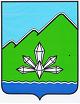 АДМИНИСТРАЦИЯ ДАЛЬНЕГОРСКОГО ГОРОДСКОГО ОКРУГА                 ПРИМОРСКОГО КРАЯ    ПОСТАНОВЛЕНИЕ___________________                     г. Дальнегорск                               __________О внесении изменений в постановление администрацииДальнегорского городского округа от 14.09.2017 № 545-па «Об утверждении муниципальной программы «Молодежь  Дальнегорского городского округа» на 2018 – 2022 годы»В соответствии с решением Думы Дальнегорского городского округа от 07.12.2018 № 198 «О бюджете Дальнегорского городского округа на 2019 год и плановый период 2020 и 2021 годов», постановлением администрации Дальнегорского городского округа от 25.07.2019 № 578-па «О внесении изменений в постановление администрации Дальнегорского городского округа от 19.07.2018 
№ 488-па «Об утверждении порядка принятия решений о разработке, реализации и проведении оценки эффективности реализации муниципальных программ администрации Дальнегорского городского округа», руководствуясь Уставом Дальнегорского городского округа, администрация Дальнегорского городского округа ПОСТАНОВЛЯЕТ:Внести в постановление администрации Дальнегорского городского округа от 14.09.2017 № 545-па «Об утверждении муниципальной программы «Молодежь Дальнегорского городского округа» на 2018 – 2022 годы» (в редакции от 30.01.2019 № 64-па, с изменениями от 14.03.2019 № 177-па) следующие изменения: 1.1. В муниципальной программе «Молодежь Дальнегорского городского округа»:1)  раздел 5 «Механизм реализации муниципальной программы» текстовой части  дополнить абзацем следующего содержания:«Соисполнители муниципальной программы представляют в срок до 10 числа месяца, следующего за отчетным кварталом, ответственному исполнителю отчеты по установленной форме.»;2) в разделе 8 «Ресурсное обеспечение реализации муниципальной программы за счет средств бюджета Дальнегорского городского округа» текстовой части слова «и плановый период» исключить;3) приложение № 7 к муниципальной программе изложить в новой редакции в соответствии с приложением 1 к настоящему постановлению;4) дополнить муниципальную программу «Молодежь Дальнегорского городского округа» приложениями № 8, 9 в соответствии с приложениями 2, 3 к настоящему постановлению.2. Разместить настоящее постановление на официальном интернет-сайте Дальнегорского городского округа.Глава Дальнегорского городского округа 								       А.М. Теребилов